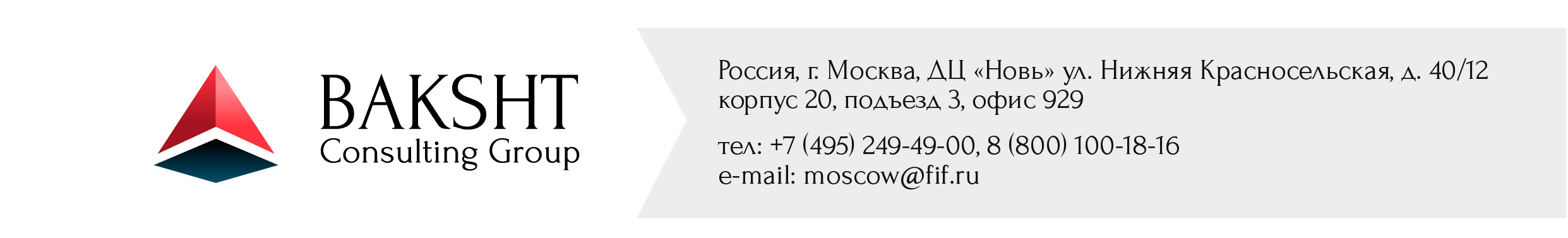 Тренинг«Большие контракты. Финальные переговоры о цене»Тренинг переговоров и продаж продвинутого профессионального уровня. Рассчитан прежде всего на опытных переговорщиков, руководителей продаж, директоров и собственников компаний. На тех, у кого за плечами – многолетний опыт переговоров и продаж. И для кого участие в обычных тренингах продаж уже давно бесполезно.Основную часть тренинга занимают жесткие переговорные рубки, под видео и в малых группах, и разбор полетов. Прорабатываются ТОЛЬКО наиболее сложные этапы переговоров: переговоры о цене, дожим сделок, защита от доминирования Клиента, борьба с «завтраками», отжим от конкурентов. Плюс к этому проводится углубленный анализ специфики работы с крупными корпоративными заказчиками.Тренинг предназначен для директоров, коммерческих директоров, руководителей отделов продаж и закупок, старших менеджеров. И других сотрудников Вашей Компании, которые профессионально занимаются ведением VIP-переговоров и крупными контрактами. Тренинг также может быть полезен для начинающих менеджеров по продажам. Но при этом НЕ ГАРАНТИРУЕТСЯ, что они поймут все происходящее на тренинге.Темы программы:Структура работы с крупными контрактамиТехнологии выхода на клиентаОсобенности проработки влиятельных лицСтратегия ведения переговоров о ценеЛичные ограничения по сумме контракта«Отжим» Клиентов от конкурентов и защита своей клиентской базыФинальная стадия переговоров. Дожим крупных сделокЦЕЛИ, которые Вы достигнете в результате участия в тренинге:Реальное увеличение объема личных продаж и продаж Вашей Компании; Снятие личных ограничений по сумме контракта и выход на новый уровень       заключения контрактовОсвоение технологий, позволяющих вести переговоры о большой цене и дожимать       крупные сделки  Важнейшей составной частью тренинга является отработка действий менеджеровв реальных ситуациях, возникающих в ходе переговоров:Тренинг ухода от доминированияТренинг жестких переговоровТренинг отстройки от конкурентовТренинг финального «дожима»Ведущий семинара – Константин Александрович Бакшт. За его плечами – двадцатидвух летний опыт личных продаж, семнадцатилетний опыт управления и ведения собственного бизнеса, одиннадцатилетний опыт бизнес-консультанта и бизнес-тренера. Его специализация – построение систем корпоративных продаж «под ключ» (более 350 реализованных проектов в регионах России и странах СНГ). Константин Бакшт - автор 9 деловых бестселлеров: «Построение отдела продаж: с «нуля» до максимальных результатов», «Боевые команды продаж», «Как загубить собственный бизнес: вредные советы российским предпринимателям», «Большие контракты»,«Усиление продаж», «Вкус жизни», «Построение бизнеса услуг: с "нуля" до доминирования на рынке», «Охота за головами. Технологии эффективного набора кадров. Конкурс, дефицит, вербовка, кадровый ассессмент», «Продажи и производство: враги или партнеры», «Ежедневник. Система Константина Бакшта», «Построение отдела продаж: Ultimate Edition» (ИД «Питер», 2005-2015, тираж более 350 000 экз.) Книга «Большие контракты» адресована всем, кто участвует в переговорах и продажах любого уровня: от директоров Компаний, руководителей и собственников бизнеса (для которых она будет ПОЛЕЗНЕЙШИМ ПРАКТИЧЕСКИМ РУКОВОДСТВОМ К ДЕЙСТВИЮ) - до начинающих менеджеров по продажам (пусть знают, куда им расти!)Позвоните нам по телефонам 8 (495) 249-49-00; 8 (800) 100-18-16,и мы предоставим Вам любую интересующую Вас информацию о тренинге!План проведения тренинга “Большие контракты. Финальные переговоры о цене”Позвоните нам по телефонам 8 (495) 249-49-00; 8 (800) 100-18-16,и мы предоставим Вам любую интересующую Вас информацию о тренинге!1-й день: Начало тренинга: 10.152-й день: Начало тренинга: 10.1510.15-12.00:Представление участников, определение целей тренингаУстановление стандартов групповой работыЛичные пороги продаж. Что для Вас большие контракты?Тренинг на активное слушаниеКак внушить клиенту, что мы его уважаем Тренинг телефонных звонковОсобенности жестких переговоровТренинг ухода от доминирования10.15-12.00:Тренинг на передачу инструкций Правила презентации в ходе переговоровОтстройка от конкурентовПримеры отстроекСхема резервного поставщикаТехники обработки возраженийСоздание эксклюзиваТренинг отжима от конкурентов12.00-12.20: Кофе-пауза12.00-12.20: Кофе-пауза 12.20-14.00:Структура работы с крупными контрактамиТехнологии выхода на клиента Определение центра принятия решенийСтадии определения потребностей Особенности проработки влиятельных лицВыход на ключевое лицо: «агент влияния», рекомендации, «случайная встреча» 12.20-14.00:Истории совершения крупных сделокПримеры из личного опыта участниковПричины ограничения продажЛичные пороги продажТехнологии снятия ограничения по личным порогамОтстройки по скидкам, особенности предоставления скидокТренинг переговоров о цене: уход от скидок14.00-15.00: ОБЕД 14.00-15.00: ОБЕД 15.00-16.15:Переговоры о большой ценеПредложение и финальные переговорыТехники перехода к финальной стадииОсобенности финального «дожима»Тренинг жесткого «крутежа» по цене15.00-17.00:Общая стратегия переговоров о ценеЗапрещенные вопросыТехника «задание эталона»Комплексные предложенияОсобенности составления комплексных предложенийТренинг переговоров о ценеФинальный дожимТрехуровневая структура продажТренинг переговоров с Клиентом о цене и завершения продажи Получение обратной связи от участников16.15-16.30: Кофе-пауза15.00-17.00:Общая стратегия переговоров о ценеЗапрещенные вопросыТехника «задание эталона»Комплексные предложенияОсобенности составления комплексных предложенийТренинг переговоров о ценеФинальный дожимТрехуровневая структура продажТренинг переговоров с Клиентом о цене и завершения продажи Получение обратной связи от участников16.30-18.00:Отстройки по ценамТренинг переговоров о ценеТехника «запугивания» большой ценойТренинг перехода к финальной стадии переговоров15.00-17.00:Общая стратегия переговоров о ценеЗапрещенные вопросыТехника «задание эталона»Комплексные предложенияОсобенности составления комплексных предложенийТренинг переговоров о ценеФинальный дожимТрехуровневая структура продажТренинг переговоров с Клиентом о цене и завершения продажи Получение обратной связи от участниковЗавершение 1-го дня тренинга: 18.00Закрытие тренинга: 17.00